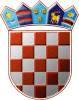 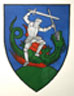         REPUBLIKA HRVATSKA                                                          MEĐIMURSKA ŽUPANIJAOPĆINA SVETI JURAJ NA BREGU                            OPĆINSKO VIJEĆEKLASA:023-06/21-01/03URBROJ:2109/16-03-21-16Pleškovec, 07. rujna 2021.Na temelju članka 39. i 41. Statuta Općine Sveti Juraj na Bregu („Službeni glasnik Međimurske županije“, broj 08/21.),  članka  19.  Poslovnika Općinskog vijeća Općine Sveti Juraj na Bregu („Službeni glasnik Međimurske županije“, broj 08/21.) Općinsko vijeće Općine Sveti Juraj na Bregu na 02. sjednici, održanoj dana 07. rujna 2021. godine donijelo jeODLUKUo izboru predsjednika i članovaPovjerenstva za Statut, Poslovnik i normativnu djelatnostI.U Povjerenstvo za Statut, Poslovnik i normativnu djelatnost Općinskog vijeća Općine Sveti Juraj na Bregu biraju se:za predsjednika:Anđelko Kovačić, Zasadbregza članove:Tihomir Karničnik, mag.ing.el., VučetinecNikola Horvat, bacc.ing.comp., VučetinecII.Stupanjem na snagu ove Odluke prestaje važiti Odluka o izmjeni i dopuni Odluke o izboru predsjednika i članova Povjerenstva za Statut, Poslovnik i propise Općinskog vijeća Općine Sveti Juraj na Bregu KLASA:023-06/17-01/04; URBROJ:2109/16-03-20-15 od 30. lipnja 2020. godine.III.Ova Odluka stupa na snagu osmog dana od dana objave u „Službenom glasniku Međimurske županije“.                         PREDSJEDNIK                         Općinskog vijeća                         Anđelko Kovačić